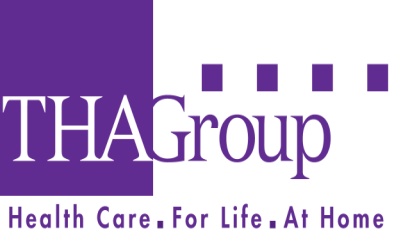 Client Name: _____________________________________	SSN: _________________________________________Client Street Address: ________________________________________________________________________________City: ___________________________________________	State: _________________________      Zip: ____________________Client Phone #(Home): _____________________________     	Client Phone #(Cell): ____________________________Emergency Contact: _______________________________	Phone #: ______________________________________	 Client’s Physician: _____________________________________	Physician Phone #: ______________________________Referral Date: _________________ _______________________	Referral Source: ________________________________Initial Contact Date: ___________________________________	 Start of Service Date: ___________________________Is the client medically frail/medically compromised?		  Yes				  NoDuration: _________________________ Ongoing: ___________________________ End Date: _____________________ Eligible for other services provided by THA Group (Check all that apply):  Island Health Care (Home Health)	  Island Hospice (Hospice)	  Palliation Choices (Palliative Care)Please complete if bills should be sent to someone other than the client:Client/Client’s Responsible Party Signature: __________________________________Date: _____________________										Revised 03/2018The following services, as requested by client/client’s responsible party, will be provided by a personal care attendant or RN/LPN according to the established schedule outlines: Personal Care Services		         Companion/Sitter Services		  Nursing Services (Supervisory every 92 days)		        (Supervisory every 122 days)		(Supervisory every 62 days)Description of specific services needed as stated in the client’s (or responsible party’s) own words: ____________________________________________________________________________________________________________________

__________________________________________________________________________________________________
____________________________________________________________________________________________________________________________________________________________________________________________________Number of days per week services will be provided: ___________    Projected Hours of Service per Week: ___________Client/Client’s Responsible Party Signature___________________________________	Date: _____________________Service Rate: Services will be provided at a rate of $_______________/per hour Monday through Friday and at a rate of $_____________/per hour Saturday and Sunday.  Mileage Rate: $______________/per mile Cancelation:  Please provide 24 hours notice of cancellation to avoid billing charges.Mileage:  A mileage rate will be charged when an ILAH employee uses his/her personal vehicle for transporting a client. Overtime:  Overtime rates will be invoiced for ILAH employees working over 40 hours per week.  Overtime hours will be invoiced at 1.5 times the regular hourly billing rate.Holidays:  Applies to hours worked during the following:  New Year’s Day, Christmas Day, Thanksgiving Day, Easter Day, Mother’s Day, Memorial Day, Father’s Day, Independence Day, and Labor Day. The holiday rate is 1.5 times the hourly rate.  Beginning the day of the holiday at 12:00am and ending at 11:59pm.Rate Inclusions:  As an Accredited Standards of Quality requires a nursing assessment be completed every 92 days, the client will be charged a nominal fee of $35 to complete this required service.Minimum Guarantee of Hours:  Client agrees to guarantee a minimum of 4 hours per assignment.  Client may use the caregiver for less than four hours, but will be billed a minimum of 4 hours.Referral Incentive:  Client will be issued a $50 credit for referring new clients that complete 90 days of service.Solicitation:  Client agrees to refrain soliciting caregivers to work privately that are employed by THA Group.  THA Group incurs substantial recruiting, marketing, training and administrative expenses associated with employing caregivers.  Any employee placed in the client’s residence is an employee of THA Group and may not be hired by the client.  If the client insists on hiring a THA Group employee, the client will incur a fee of $5,000 for any employee who has provided services for the client for less than 6 months from the first day worked or $2,500 for a period of 1 year or greater from the first day providing services to the client.  Replacement Staffing:  THA Group makes every effort to staff appropriately.  Circumstances where all best efforts have been made to replace an absent caregiver and THA Group is unable to, a friend or family member may be asked to stay with the client.Billing:  Weekly bills will be sent to the person and address specified in this agreement.  Payment is expected upon receipt of the bill.  Please communicate any questions or concerns regarding your bill as soon as possible.  A charge of 18% annum will be added to all outstanding amounts unpaid for 30 days or more.Transportation Authorization: In the event a client or responsible party requests transportation for a client, the client/responsible party recognizes that Independent Life at Home agents/staff are not qualified licensed chauffeurs and are not insured as such.  Therefore, I hereby release THA Group’s Independent Life at Home and their employees from any and all responsibility and liability for injury to person or damage to the client’s vehicle.  It is the responsibility of the client/responsible party to maintain proper insurance and liability coverage on the client’s vehicle, as required by law.  Initial: ____________Financial Responsibility:  I authorize THA Group, Independent Life at Home to have funds provided for the requested ancillary services that have a cost included in this Service Agreement e.g., groceries, meals, etc.    Yes _______ Initial________ No________ Initial________Client/Client’s Responsible Party Signature___________________________________	Date: _____________________Credit Card Information: Credit Card Number:Agreement:  The service and financial agreements have been discussed with me.  All questions have been answered to my satisfaction.  I have read the financial liability information and the rights and responsibilities of client/purchaser and agency listed on the reverse side.  I understand that I am financially responsible for all charges specified above and may change the type, frequency, or duration of services or cancel services at any time by contacting the office at 1-912-233-2334.____________________________________	___________	_________________________________  ___________Client/Responsible Party Signature/Initials	     Date		      ILAH Representative/Initials		         DateBy my signature, I accept the terms of this Service Agreement.  My signature also confirms that I have received the following information:  Client Rights and Responsibilities, Transportation Assistance, Complaint Process, Contact Information for DCH, Healthcare Facility Regulation Division, Contact Information, Supervisor responsible for services._________________________________________________				________________Client’s Signature									Date_________________________________________________				_________________Responsible Party’s Signature								Date__________________________________________________				_________________Independent Life at Home Director							DateIt is entirely the right and responsibility of the client to read and understand all terms and conditions of this service agreement, and the client has the right to refuse to sign the agreement.  THA Group, Independent Life at Home and the client or responsible party shall abide by this agreement.If client/responsible party refuses to sign Service/Financial Agreement, please state reason: ________________________________________________________________________________________________________________________________________________________________________________________________________________Party Financially Responsible for Client:Relationship to Client:Mailing Address (Street, City, State, Zip)Mailing Address (Street, City, State, Zip)Main Phone:Alternate Phone:Email:FREQUENCYEXPECTED DURATION(HOURS PER DAY)PERSONAL CARE;COMPANION/SITTER;NURSINGSPECIFICATION;EXPLANATIONSUNDAYMONDAYTUESDAYWEDNESDAYTHURSDAYFRIDAYSATURDAY______Visa______MasterCard______Discovery______ American ExpressExpiration:(Month/Year)Name of Cardholder (Please Print):Signature of Cardholder: